T.C.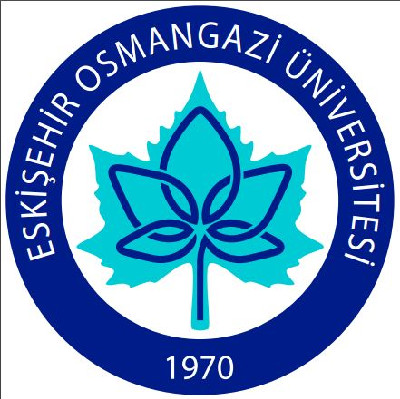 ESKİŞEHİR OSMANGAZİ ÜNİVERSİTESİ ESKİŞEHİR MESLEK YÜKSEK OKULU20…… - 20……..ÖĞRETİM YILI(Education Year)ENDÜSTRİYEL UYGULAMALAR ……... DERSİ ÖĞRENCİ DOSYASI(Industrial Application Lesson Student file)ÖĞRENCİ BİLGİLERİ(Student Information)ADI SOYADI/ NUMARASI: (Name/ID Number)PROGRAM ADI/SINIFI:(Program Name/Year)ENDÜSTRİYEL UYGULAMALAR (I/II, A/B/C/D/E) :(Industrial Application )ENDÜSTRİYEL UYGULAMALAR İLE İLGİLİ BİLGİLER(Industrial Application Information)BAŞLAMA VE BİTİŞ TARİHİ:(Starting and ending date)KURULUŞ ADI ve ADRESİ:(Company/ Address)	               ENDÜSTRİYEL UYGULAMA I ve II BEYAN FORMUİŞ YERİ EĞİTİMİ ÖĞRENCİ DAVRANIŞ KURALLARIİş yeri eğitimi yapacağınız kurumda bulunduğunuz sürece Öğrenci olduğunuzu unutmayınız.İş yeri eğitimi yaptığının kurumdaki her türlü davranışınız okulunuzun imajına yansıyacaktır. Geldiğiniz okulunuzun imajını düşünerek davranınız.Stajyer kimlik kartlarınızı iş yeri eğitimi süresince yanınızda taşıyınız ve iş yeri eğitimi bitiminde eğitim ve arşiv şefliğine teslim ediniz.İş yeri eğitimi yaptığınız kurumda işleyen sisteme ve disiplin kurallarına uymak zorunda olduğunuzu unutmayınız. Kılık-kıyafet, saç-sakal, bıyık-takı, makyaj vs. gibi konularda gereken hassasiyetlere önem veriniz.Kurum çalışanlarının (okulunuzdaki öğretmen ve eğiticileriniz gibi) sizinle ilgilenmelerini beklemeyiniz. Öğrenmek istediklerinizi (çalışanların iş ve çalışma durumlarını dikkate alarak) sizin öğrenmek zorunda olduğunuzu bilerek öğrenmek için sorunuz. Bıkmadan sorunuz. Sorularınızı saygı çerçevesi içerisinde yöneltiniz.Çalıştığınız yere ait her türlü eşya makine takım ve avadanlıkları kullanmada gerekli olan titizliği gösteriniz. Hor kullanmayınız, bakımsız bırakmayınız, dağınık ve düzensiz çalışmayınız.İş veya üretim için kullanılan malzeme ve yardımcı malzemelerin gereksiz kullanılmasından sarf edilmesinden kaçınınız.Birimlerde yapılan iş planlamasında sizlere de bazı görevler verilecektir. Bu görevlerin aksaması halinde iş düzeni ve iş akışının bozulacağını bilerek hareket edinizKurumun çalışma düzeni açısından işinize zamanında geliniz ve işinizden erken ayrılmayınız.İş sırasında başka işlerle ilgilenmeyiniz. Kurumun diğer birimlerinde izinsiz dolaşmayınız.İş yeri kurallarında stajyer öğrencilerin işe devamlılığı esas kabul edildiğinden çok zorunlu olmadıkça çeşitli mazeretler ileri sürerek izin alınması konusunda yöneticileri sık sık meşgul etmeyiniz. İzin alınması işlemini ilgili birim yöneticisinden bir gün öncesinde onaylaması ve izin bitiminde geri dönülmesi şeklinde olacağını biliniz.Kurum içindeki bilumum davranışlarınızın karşılıklı sevgi ve saygıya dayalı olmasına özen gösteriniz.İstek ve dileklerinizi uygun bir lisanla dile getiriniz. Dedikodudan sakınınız bilmediğiniz konularda gelişigüzel konuşmayınız.Karşılaştığınız ve karşılaşabileceğiniz olumsuzluklarınızı sıkıntılarınızı birim sorumlunuz ile paylaşınız. Özel bilgiler konusunda kurum dışında ketum davranınız. Bildiklerinizi kurum dışından herkese anlatmayınız.15. İş yeri EMNİYET VE GÜVENLİK KURALLARINA harfiyen uyunuz. Hiçbir iş ve hiçbir şey can güvenliğiniz ve can emniyetinizden daha kıymetli değildir.16. Arızalı ve gerekli emniyet tedbirleri alınmamış makinelerde çalışmayınız ve de çalıştırmayınız. Bilumum makine çalışma ve çalıştırma talimatlarına ikaz ve uyarı levhalarına dikkat ediniz.17. İş yeri eğitimi yapacağınız kurumlar iş yeri eğitimi yapma süreciniz açısından çok önemli ve çok kaliteli işyerleri konumundadırlar. Bu kurumları mesleki geleceğiniz açısından çok iyi değerlendiriniz.İş yeri eğitimi süresince yaptığınız çalışmalarınızın raporlanmasını çizimlerinin çizilmesini günü gününe yapınız. Sorumlularınıza değerlendirmesini yaptırarak notunuzu alınız ve dosyalayınız.18. Raporlarınızın resim çizimlerinizin ve dosyalarınızın tertipli ve düzenli olmasına özen gösteriniz.19. Bu kurumlara sizden sonra da arkadaşlarınızın geleceğini düşünerek iyi izlenimler bırakmaya çalışınız.20. İş yeri eğitiminizin bitiminde size emeği geçenlere teşekkür ederek vedalaşıp ayrılınız.Başarılar…İŞ YERİ EĞİTİMİ YÖNERGESİGENEL BİLGİLEREskişehir Meslek Yüksekokulu öğrencileri önlisans diplomalarını alabilmek için Eskişehir Osmangazi Üniversitesi Eskişehir Meslek Yüksek Okulu iş yeri eğitimi esasları kuralları çerçevesinde, özel ve/veya kamu kuruluşlarında Eskişehir meslek yüksek okulu programlarının eğitimine katkıda bulunacak şekilde toplam 80 iş günü iş yeri eğitimi yapmak zorundadırlar.İş yeri eğitimi süresi bir yarı dönemde 40 iş gününden daha az olamaz. Bir iş yeri eğitimi iş günü en az sekiz saatlik fiziksel ve zihinsel çalışma gerektirir. Öğrenci haftada en fazla altı gün çalışabilir. Öğrencinin isteği ve danışmanın onayı durumunda bir yarı dönemde iş yeri eğitimi en fazla 2 iş yeri eğitimine bölünebilir (en az 15 iş gününü bir kurumda, geri kalan iş günlerini başka bir kurumda yapılabilir). Öğrenci her bir iş yeri eğitimi için ayrı ayrı başvurmalıdır.2.1 Raporlu günler iş yeri eğitimi günlerine dâhil değildir. Öğrenci raporlu günlerini, öğrenci işlerine bildirmesi gerekmektedir.İş yeri eğitimi yapabilmek için en az 2 yarıyıl eğitim görmüş olmak gereklidir.İş yeri eğitimleri, yaz tatilinde ve/veya ilgili yarıyılda herhangi bir derse kayıt yaptırmayan öğrenciler dönem içinde de (güz ve bahar) iş yeri eğitimi yapabilirler. Bu gibi durumlarda danışmanının onayı zorunludur.5510 sayılı sosyal sigortalar ve genel sağlık sigortası Kanunu’nun 5/b maddesi gereğince zorunlu iş yeri eğitimine tabi tüm öğrencilere “iş kazası ve meslek hastalığı sigortası” yapılması ve sigorta primlerinin de üniversitemizce ödenmesi gerekmektedir. Bu nedenle, iş yeri eğitimi yapacak öğrenciler, sigortalarının yapılabilmesi için kendilerinden istenen belgeleri, belirtilen süre ve şekilde eksiksiz olarak teslim etmek zorundadırlar.İş yeri eğitimi başvuru prosedürü ve başvuruda istenilen belgelere bölüm web sayfası, iş yeri eğitimi panosu veya öğrenci işlerinden ulaşabilirler.İş yeri eğitimi komisyonu, burada sözü edilmemiş bir durumla karşılaşıldığında, Eskişehir Meslek Yüksek Okulu iş yeri eğitimi esasları dikkate alarak hazırladığı kararı müdürün de onaylaması halinde, uygulamaya yetkilidir.İŞYERİ SEÇİMİ VE İŞ YERİ EĞİTİMİ GRUPLARIEskişehir Meslek Yüksek Okulu öğrencileri iş yeri eğitimlerini kendi programları ile ilgili bir alanda faaliyet gösteren bir sanayi veya kamu kuruluşunda yapabilirler. Öğrenciler iş yeri eğitimi yapmak istedikleri işyerini kendileri belirleyebilir veya bölüm tarafından ilan edilen işyerlerine başvurabilirler.Öğrenciler iş yeri eğitimi yapmak istedikleri işyerine, Eskişehir Meslek Yüksek Okulu iş yeri eğitimi başvuru evrakları ile başvuru yapabilirler.İş yeri eğitimlerinin tümü aynı fabrikada yapılamaz.İş yeri eğitimi yapılacak kuruluşta; makine ve mekatronik programları için iş yeri eğitiminde en az bir uçak mühendisi, tekstil mühendisi, imalat mühendisi, enerji mühendisi, makina mühendisi, endüstri mühendisi, malzeme mühendisi, elektrik elektronik mühendisi, mekatronik mühendisi veya bilgisayar mühendisi çalışıyor olmalıdır. Çevre Koruma ve Kontrol programında ise en az bir çevre mühendisi, kimya mühendisi, su ürünleri mühendisi, ziraat mühendisi, biyolog, kimyager olmalıdır.Endüstriyel uygulamalar-1 dersi başarı ile tamamlayamayan öğrenci Endüstriyel uygulamalar-2 dersini alamaz.5 İŞ YERİ EĞİTİMİ DEFTERLERİ VE DEĞERLENDİRME SÜRECİİş yeri eğitimi defteri ve iş yeri eğitimi değerlendirme formu, okulun web sayfasından (www.emyo.ogu.edu.tr) öğrenci tarafından temin edilir. Öğrenci staja başlamadan önce, sayfa 3: Endüstriyel uygulamalar I ve II dersi beyan formu ve sayfa 6’i öğrenci staja başlamadan önce imzalayarak dersin danışmanına 1 kopayasını bırakmalıdır. İş yeri eğitimi defterleri öğrenciler tarafından bilgisayar yardımıyla Word programı kullanılarak doldurulur (Yazım Kuralları: Sayfalar Times New Roman, 12Pt, çift boşluk). İstenildiği takdirde resimler ve şekiller eklenebilir fakat okunabilir olmalıdır. Yurtdışında iş yeri eğitimi yapan öğrenciler, iş yeri eğitimi defterlerini İngilizce yazarlar.İş yeri eğitimi defteri iş yeri eğitimi süresince yapılan iş ve çalışılan işyeri hakkında teorik ve pratik genel bilgileri kapsamalıdır. İş yeri eğitimi defterinin içeriği kitaplardan alma temel bilgiler olmamalıdır. İş yeri eğitimi yapılan fabrikaya özgü tanımlamaları ve üretim işlemlerini içermelidir.İş yeri eğitimi defterlerinde 40 iş günü için doldurulan sayfa sayısı en az 10 sayfa olmalıdır.İş yeri eğitimi değerlendirme formunda (okulun web sayfasında öğrenci temin etmelidir) firma ile ilgili kısımlar işverence mutlaka doldurulmalı ve onaylanmalıdır. Bu form öğrenci tarafından kapalı ve mühürlü (veya kaşeli) zarf içinde alınmalıdır. Kapalı zarf içindeki iş yeri eğitimi değerlendirme formu işletme tarafından öğrencinin kendisine verilmeyip postayla da gönderilebilir.Yapılan iş yeri eğitimi sonunda bilgisayar ortamında hazırlanan iş yeri eğitimi, ders yönetim sisteminden danışmanına PDF dosyası olarak gönderir. (E-mail’le gönderilen staj defterleri değerlendirmeye alınmaz)Mezun durumunda olmayan öğrenciler, gerektiği takdirde iş yeri eğitimi komisyonu tarafından ilan edilen sınav tarihinde komisyon tarafından sözlü sınava tabi tutulurlar. İş yeri eğitimleri “Yeterli” veya “yetersiz” olarak değerlendirilir. Başarısızlık durumunda iş yeri eğitimi tekrarlanır.Dikey veya yatay geçiş yaparak bölüme gelen öğrencilerin kendi yüksekokullarında veya bölümlerinde yaptıkları iş yeri eğitiminin içeriği bölümümüz staj içeriği ile uyumlu olması ve yaptıkları stajları resmi olarak belgelendirmeleri durumunda, yaptıkları stajların bir kısmi ya da tamamı, iş yeri eğitimi komisyonunun onayı ile bölüm iş yeri eğitiminin belli bir kısmına karşılık geldiği kabul edilebilir. Bu durumdaki öğrencilerin iş yeri eğitimleriyle ilgili evraklarını, intibaklarının yapıldığı tarihten en geç 2 (iki) ay içinde kayıtlı olduğu bölüm başkanlığına vermeleri gerekmektedir. Bu süreden sonra getirilen iş yeri eğitimi evrakları dikkate alınmayacaktır.İş yeri eğitiminin başarılı olabilmesi için iş yeri eğitimi değerlendirme kriterlerini yerine getirmesi gerekmektedir; geçme notu 100 üzerinden 70’dir (iş yeri eğitimi değerlendirme kriterleri hakkında detaylı bilgi için bir sonraki bölümü okuyunuz) bölümünde verilen I, II ve III aşamanın toplamıdır. Eğer öğrencinin notu 70-50 arasında ise, öğrenci en az iki öğretim elemanın bulunduğu komisyon tarafından sınava alınır, notu 50’nin altında ise stajını tekrarlar. Sözlü sınavda öğrenciye en az 5 soru yöneltilir; bu sorulardan 3 tanesini doğru cevaplayan öğrenci yeterli olarak değerlendirilir. 													6 İŞ YERİ EĞİTİMİ DEĞERLENDİRME KRİTERLERİ (Danışman tarafından doldurulacaktır)Öğrencilerin ilgili iş yeri eğitimi gruplarında, aşağıdaki değerlendirme ölçütlerini yerine getirmeleri istenir. Bunlara ek olarak, öğrenci, fabrikada iş yeri eğitimi ile ilgili yeni teknolojiler de defterinde yer verebilir. “iş yeri eğitimi değerlendirme kriterleri” formuna, bölüm internet sayfasından ulaşabilirsiniz.NOT: Bu yönerge ilan tarihinden itibaren geçerlidir. STAJYER DEĞERLENDİRME FORMUBu değerlendirme formu, stajyer öğrencimiz ile ilgili düşüncelerinizi öğrenmek amacı ile hazırlanmıştır. Geri bildirimleriniz, öğrencimizin teknik ve kişisel eksikliklerini görüp uygulamalı eğitim programımızın geliştirilmesinde bizlere yol gösterici olacaktır. Form; Mesleki Yeterlilik, İş Tutumu ve Kişisel Yeterlilikler olmak üzere 3 bölümden oluşmaktadır. Her bölümdeki bütün soruları eksiksiz yanıtlamanızı rica ederiz. Çok önem verdiğimiz bu değerlendirmelere ayıracağınız zaman ve vereceğiniz samimi cevaplar için şimdiden teşekkür ederiz.ÖĞRENCİNİN STAJ YAPTIĞI KURUMU/KURULUŞU/İŞLETMEYİ
DEĞERLENDİRME ANKETİBu anketin amacı, staj yapılan kurumlar/kuruluşlar/işletmeler hakkında bilgi toplamak, bu bilgi birikimini sizden sonraki değerli öğrencilerimiz için kullanmak ve böylece staj programımızı sürekli geliştirmektir.ESKİŞEHİR MESLEK YÜKSEK OKULU MÜDÜRLÜĞÜÖĞRENCİ İŞ YERİ EĞİTİMİ DOSYASIESKİŞEHİR MESLEK YÜKSEK OKULU MÜDÜRLÜĞÜÖĞRENCİ İŞ YERİ EĞİTİMİ DOSYASIESKİŞEHİR MESLEK YÜKSEK OKULU MÜDÜRLÜĞÜÖĞRENCİ İŞ YERİ EĞİTİMİ DOSYASIESKİŞEHİR MESLEK YÜKSEK OKULU MÜDÜRLÜĞÜÖĞRENCİ İŞ YERİ EĞİTİMİ DOSYASIESKİŞEHİR MESLEK YÜKSEK OKULU MÜDÜRLÜĞÜÖĞRENCİ İŞ YERİ EĞİTİMİ DOSYASIESKİŞEHİR MESLEK YÜKSEK OKULU MÜDÜRLÜĞÜÖĞRENCİ İŞ YERİ EĞİTİMİ DOSYASIESKİŞEHİR MESLEK YÜKSEK OKULU MÜDÜRLÜĞÜÖĞRENCİ İŞ YERİ EĞİTİMİ DOSYASIESKİŞEHİR MESLEK YÜKSEK OKULU MÜDÜRLÜĞÜÖĞRENCİ İŞ YERİ EĞİTİMİ DOSYASIESKİŞEHİR MESLEK YÜKSEK OKULU MÜDÜRLÜĞÜÖĞRENCİ İŞ YERİ EĞİTİMİ DOSYASIESKİŞEHİR MESLEK YÜKSEK OKULU MÜDÜRLÜĞÜÖĞRENCİ İŞ YERİ EĞİTİMİ DOSYASIESKİŞEHİR MESLEK YÜKSEK OKULU MÜDÜRLÜĞÜÖĞRENCİ İŞ YERİ EĞİTİMİ DOSYASIESKİŞEHİR MESLEK YÜKSEK OKULU MÜDÜRLÜĞÜÖĞRENCİ İŞ YERİ EĞİTİMİ DOSYASIESKİŞEHİR MESLEK YÜKSEK OKULU MÜDÜRLÜĞÜÖĞRENCİ İŞ YERİ EĞİTİMİ DOSYASIESKİŞEHİR MESLEK YÜKSEK OKULU MÜDÜRLÜĞÜÖĞRENCİ İŞ YERİ EĞİTİMİ DOSYASIAÇIKLAMAÖğrencinin Adı Soyadı: Öğrenci No:Öğrencinin Adı Soyadı: Öğrenci No:Öğrencinin Adı Soyadı: Öğrenci No:Öğrencinin Adı Soyadı: Öğrenci No:Öğrencinin Adı Soyadı: Öğrenci No:İş yeri eğitimi Yapılacak Yerin iletişim bilgileri (adres, telefon ve belgegeçer):İş yeri eğitimi Tarihleri: Başlama:                              Bitiş:                          Toplam İş Günü:İş yeri eğitimi Defteri son Teslim Tarihi Öğrenci, ön kayıt haftasının sonuna kadar staj defterinin pdf. dosyasını ders yönetim sisteminden dersi aldığı danışmanına gönderir. Sözlü Sınav TarihleriEğer, öğrenci 100 üzerinden 70 puanı geçemezse; ön kayıt haftasının (İnternet kayıt haftası) ilk 2 günü içinde sözlü sınav yapılacaktır.Not: Mezun durumundaki öğrenci danışmanı ile beraber gerektiği takdirde sözlü sınav tarihi belirler.Öğrenci Adı, Soyadı:Öğrenci No:Endüstriyel Uygulamalar (I/II, A/B/C/D/E) :I.AŞAMA (%20)İş yeri değerlendirme formundan alınan notI.AŞAMA (%20)İş yeri değerlendirme formundan alınan notPuanStaj yaptığınız kurumda/kuruluşta/işletme tarafından alınan I.Aşama Toplam not:/20II.AŞAMA (%30)İş yeri defterinin fiziksel yapısıII.AŞAMA (%30)İş yeri defterinin fiziksel yapısıPuanBelirtilen şablona uygun yazılmış mı ?Başka defterden alıntı (kopya) bilgiler kullanılmış mı ?Defter özenli, detaylı ve belirli bir düzen içerisinde hazırlanmış mı ?Görsellerden ve tablolardan yararlanılmış mı ?II.Aşama Toplam Not:/30III.AŞAMA (%50)İş yeri ile ilgili sorularIII.AŞAMA (%50)İş yeri ile ilgili sorularPuanStaj yapılan işyeri hakkında  genel bilgi verilmiş mi ?Staj süresince daha önceden bildiği ve yeni öğrendiği her türlü alet, cihaz, analiz, denetim, ekipman, malzeme, makine, yazılım programları hakkında yer verilmiş mi ?Defter içerisinde ilgili analiz, denetim, alet, cihaz, ekipman, malzeme, makine, yazılımla ilgili teknik resim, resim, tablo vb. kullanılmış mı?Öğrenilen bilgiler ve yapılan işler (analiz, denetim, çizim, arıza bakım-onarım) gün bazında deftere işlenmiş mi ?Normal staj döneminde devam edilemeyen tarihler için defter üzerinde de staj uzatması yapılmış mı ?İlgili alet, cihaz, ekipman, malzeme, makine, yazılımların tanımlarının yanında daha çok bunlarla ilgili teknik bilgiye (çalışma prensibi, marka, model vb.) yer verilmiş mi ? (Not: 6’ıncı soru çevre koruma ve control için geçerli olmayıp, 5 soru üzerinden değerlendirilecektir.)III.Aşama Toplam Not:/50I+II+II AŞAMALARIN TOPLAM NOTU/100SÖZLÜ SINAVSÖZLÜ SINAVDoğru/Yanlış…………..no’lu öğrenci……………………………Endüstriyel Uygulamar……dersinden ………………….(Yetersiz/Yeterli) olarak değerlendirilmiştir.…………..no’lu öğrenci……………………………Endüstriyel Uygulamar……dersinden ………………….(Yetersiz/Yeterli) olarak değerlendirilmiştir.Dersin Danışamı (Ünvan-Ad-Soyad-İmza)Komiyon Üyesi (Ünvan-Ad-Soyad-İmza)Komiyon Üyesi (Ünvan-Ad-Soyad-İmza)Öğrenci Adı, Soyadı:Öğrenci No:Staj yapılan Kurum/Kuruluş:Staj Yapılan Bölüm(ler):Öğrencinin kurumda staj yaptığı gün sayısıStaj Yetkilisinin Adı, Soyadı:Staj Yetkilisinin İletişim Bilgileri:E-posta:Staj Yetkilisinin İletişim Bilgileri:Telefon:Staj Yetkilisinin İletişim Bilgileri:İmza:                                            Kaşe:MESLEKİ YETERLİLİKMESLEKİ YETERLİLİKMESLEKİ YETERLİLİKMESLEKİ YETERLİLİKMESLEKİ YETERLİLİKMESLEKİ YETERLİLİKÇok İyi (1p)İyi (0,8p)Orta (0,6p)Geçer (0,4p)Olumsuz (0,2p)Mesleki ekipmanları kullanma becerisiGörev tanımı doğrultusundaki işleri başarıyla tamamlama becerisiTeorik bilgileri iş uygulamalarına dökme becerisiFarklı iş alanları hakkında sahip olduğu bilgi ve yetkinlikMesleki problemleri çözme becerisiStajın ilk gününden son gününe kadar gösterdiği profesyonel gelişimÖğrencinin mezun olduktan sonra kurumunuzda çalışabilecek mesleki yeterliliklere sahip olma düzeyiİŞ TUTUMUİŞ TUTUMUİŞ TUTUMUİŞ TUTUMUİŞ TUTUMUİŞ TUTUMUÇok İyi (1p)İyi (0,8p)Orta (0,6p)Geçer (0,4p)Olumsuz (0,2p)Görev sorumluluğu ve bilinciÖğrenme gayretiİşe karşı ilgisi, İşine gösterdiği özenİş başlangıç saatlerine gösterdiği titizlik ve verilen görevleri zamanında yerine getirebilmeÇalışma arkadaşları ve staj sorumlusu ile iletişimiKurum ve iş prosedürlerine uygun davranabilmesiKurum hakkında yeteri kadar bilgi sahibimiİş sağlığı ve güvenliği kurallarına uygun çalışıyor mu?KİŞİSEL YETERLİLİKLERKİŞİSEL YETERLİLİKLERKİŞİSEL YETERLİLİKLERKİŞİSEL YETERLİLİKLERKİŞİSEL YETERLİLİKLERKİŞİSEL YETERLİLİKLERÇok İyi (1p)İyi (0,8p)Orta (0,6p)Geçer (0,4p)Olumsuz (0,2p)Fikir ve önerilerini savunabilme becerisiSözlü ve Yazılı iletişim kurma becerisiKendine güvenTakım çalışmasına yatkınlığıÖğrencinin mezun olduktan sonra kurumuzda çalışabilecek kişisel yeterliliklere sahip olma düzeyiÖğrenci Adı, Soyadı:Öğrenci No:Staj yapılan Kurum/Kuruluş:Staj Yapılan Bölüm(ler):Bölüm (A)Anket Soruları (Öğrenci tarafından doldurulacaktır)Bölüm (A)Anket Soruları (Öğrenci tarafından doldurulacaktır)Bölüm (A)Anket Soruları (Öğrenci tarafından doldurulacaktır)Bölüm (A)Anket Soruları (Öğrenci tarafından doldurulacaktır)Bölüm (A)Anket Soruları (Öğrenci tarafından doldurulacaktır)Bölüm (A)Anket Soruları (Öğrenci tarafından doldurulacaktır)Çok İyi (1p)İyi (0,8p)Orta (0,6p)Geçer (0,4p)Olumsuz (0,2p)Staj yaptığınız kurumda/kuruluşta/işletmede sizinle düzenli olarak bir mühendis ilgilendi mi?Stajınızı staj içeriğine uygun olarak sürdürüp tamamlayabildiniz mi?Staj yaptığınız kurum/kuruluş/işletme tarafından size bir ücret ödendi mi?Staj yaptığınız kurum/kuruluş/işletme size sosyal (yemek, ulaşım, vb.) olanaklar sağladı mı?Staj yaptığınız kurumda/kuruluşta/işletmede disiplinler arası çalışmada görev alma imkânınız oldu mu?Yaptığınız staj sonucunda bu firmada çalışmak istermisiniz?Yaptığınız staj sonucunda bu firmayı staj yeri olarak arkadaşlarınıza önerir misiniz?Bölüm (B)Anket Soruları (Öğrenci tarafından doldurulacaktır)Bölüm (B)Anket Soruları (Öğrenci tarafından doldurulacaktır)Bölüm (B)Anket Soruları (Öğrenci tarafından doldurulacaktır)Bölüm (B)Anket Soruları (Öğrenci tarafından doldurulacaktır)Cevap 1Cevap 2Cevap 3Staj yaptığınız kurumun en olumlu üç yönünü belirtiniz?Staj yaptığınız kurumun en olumsuz üç yönünü belirtiniz?Çalışmanın Konusu :……………………………………………………………………………………………….………………………………………………………………………………………………….……………………Çalışmanın Yapıldığı Tarihler:	……../……../20…..  - ……../……../20…..Çalışma ile İlgili Açıklamalar:Çalışmanın Konusu :……………………………………………………………………………………………….………………………………………………………………………………………………….……………………Çalışmanın Yapıldığı Tarihler:	……../……../20…..  - ……../……../20…..Çalışma ile İlgili Açıklamalar:Çalışmanın Konusu :……………………………………………………………………………………………….………………………………………………………………………………………………….……………………Çalışmanın Yapıldığı Tarihler:	……../……../20…..  - ……../……../20…..Çalışma ile İlgili Açıklamalar:Çalışmanın Konusu :……………………………………………………………………………………………….………………………………………………………………………………………………….……………………Çalışmanın Yapıldığı Tarihler:	……../……../20…..  - ……../……../20…..Çalışma ile İlgili Açıklamalar:Çalışmanın Konusu :……………………………………………………………………………………………….………………………………………………………………………………………………….……………………Çalışmanın Yapıldığı Tarihler:	……../……../20…..  - ……../……../20…..Çalışma ile İlgili Açıklamalar:Çalışmanın Konusu :……………………………………………………………………………………………….………………………………………………………………………………………………….……………………Çalışmanın Yapıldığı Tarihler:	……../……../20…..  - ……../……../20…..Çalışma ile İlgili Açıklamalar:Çalışmanın Konusu :……………………………………………………………………………………………….………………………………………………………………………………………………….……………………Çalışmanın Yapıldığı Tarihler:	……../……../20…..  - ……../……../20…..Çalışma ile İlgili Açıklamalar:Çalışmanın Konusu :……………………………………………………………………………………………….………………………………………………………………………………………………….……………………Çalışmanın Yapıldığı Tarihler:	……../……../20…..  - ……../……../20…..Çalışma ile İlgili Açıklamalar:Çalışmanın Konusu :……………………………………………………………………………………………….………………………………………………………………………………………………….……………………Çalışmanın Yapıldığı Tarihler:	……../……../20…..  - ……../……../20…..Çalışma ile İlgili Açıklamalar:Çalışmanın Konusu :……………………………………………………………………………………………….………………………………………………………………………………………………….……………………Çalışmanın Yapıldığı Tarihler:	……../……../20…..  - ……../……../20…..Çalışma ile İlgili Açıklamalar:Çalışmanın Konusu :……………………………………………………………………………………………….………………………………………………………………………………………………….……………………Çalışmanın Yapıldığı Tarihler:	……../……../20…..  - ……../……../20…..Çalışma ile İlgili Açıklamalar:Çalışmanın Konusu :……………………………………………………………………………………………….………………………………………………………………………………………………….……………………Çalışmanın Yapıldığı Tarihler:	……../……../20…..  - ……../……../20…..Çalışma ile İlgili Açıklamalar:Çalışmanın Konusu :……………………………………………………………………………………………….………………………………………………………………………………………………….……………………Çalışmanın Yapıldığı Tarihler:	……../……../20…..  - ……../……../20…..Çalışma ile İlgili Açıklamalar:Çalışmanın Konusu :……………………………………………………………………………………………….………………………………………………………………………………………………….……………………Çalışmanın Yapıldığı Tarihler:	……../……../20…..  - ……../……../20…..Çalışma ile İlgili Açıklamalar: